ԳԵՏԱՀՈՎԻՏ ՀԱՄԱՅՆՔՀԱՄԱՅՆՔԻ 2018 ԹՎԱԿԱՆԻՏԱՐԵԿԱՆ ԱՇԽԱՏԱՆՔԱՅԻՆ ՊԼԱՆ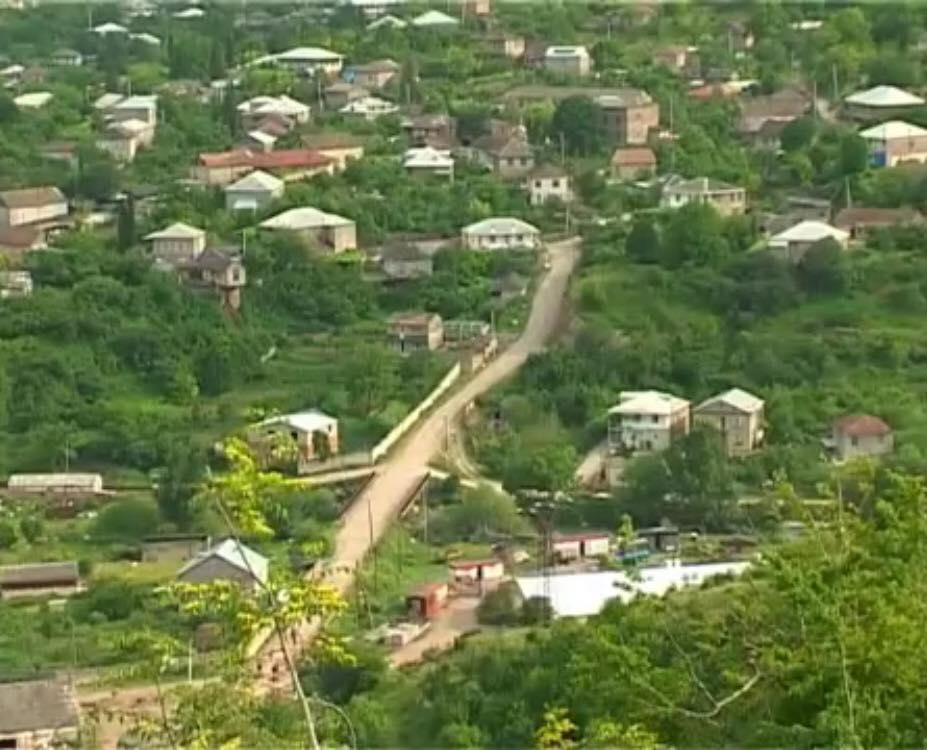 Կազմել է՝ համայնքի ղեկավար  ԱՐԹՈՒՐ ՂԱԶԱՐՅԱՆԸՀաստատվել է՝ համայնքի ավագանու  2018 թվականի փետրվարի  14-ի թիվ 03 նիստի 12 -Ա որոշմամբԳետահովիտ, 20181ԲովանդակությունՆԵՐԱԾՈՒԹՅՈՒՆ-------------------------------------------------------------------------- 3ՀԱՄԱՅՆՔԻ ՏԵՍԼԱԿԱՆԸ և ՈԼՈՐՏԱՅԻՆ ՆՊԱՏԱԿՆԵՐԸ-------------------------- 3ՀԱՄԱՅՆՔԻ 2018Թ. ԾՐԱԳՐԵՐԻ ՑԱՆԿԸ և ՏՐԱՄԱԲԱՆԱԿԱՆ ՀԵՆՔԵՐԸ (ԸՍՏ ՈԼՈՐՏՆԵՐԻ) -----------------------------------------------------------------------------  7ՀԱՄԱՅՆՔԱՅԻՆ ԳՈՒՅՔԻ ԿԱՌԱՎԱՐՄԱՆ 2018Թ. ԾՐԱԳԻՐԸ ------------------- 27ՀԱՄԱՅՆՔԻ ՏԱՊ-Ի ՖԻՆԱՆՍԱՎՈՐՄԱՆ ՊԼԱՆԸ ---------------------------------- 30ՀԱՄԱՅՆՔԻ ՏԱՊ-Ի ՄՈՆԻՏՈՐԻՆԳԻ և ԳՆԱՀԱՏՄԱՆ ՊԼԱՆԸ -------------------- 322ՆերածությունՍույն տարեկան աշխատանքային պլանը (ՏԱՊ-ը) մշակվել է համայնքի հնգամյա զարգացման ծրագրով (ՀՀԶԾ-ով) սահմանված համայնքի տեսլականի, ռազմավարության, ոլորտային նպատակների և ծրագրերի իրականացման նպատակով՝ ելնելով 2018թ. ֆինանսավորման կոնկրետ հնարավորություններից և անհետաձգելի կատարման ենթակա աշխատանքներից:Գետահովիտ համայնքի 2018թ. տարեկան աշխատանքային պլանը (ՏԱՊ-ը) նպատակ ունի արդյունավետ պլանավորման միջոցով բարելավել համայնքում կայացվող որոշումների որակը: Հիմք ունենալով համայնքի հնգամյա զարգացման ծրագիրը, ՏԱՊ-ը ուղղված է հստակեցնելու տարեկան կտրվածքով համայնքի զարգացմանն ուղղված ծրագրերը և միջոցառումները, դրանց իրականացման համար ներդրվող ռեսուրսներն ու ժամկետները: Որպես համայնքի տարեկան ծրագրային փաստաթուղթ, այն նպատակ ունի ներգրավել համայնքի ներքին և արտաքին ներդրողների հնարավորությունները՝ համայնքային խնդիրներն առավել արդյունավետ լուծելու գործում:ՏԱՊ – ի մշակման մեթոդական հիմք է հանդիսացել «Համայնքների ֆինանսիստների միավորում» ՀԿ-ի փորձագետների կողմից պատրաստված «Համայնքի տարեկան աշխատանքային պլանի մշակման» մեթոդական ուղեցույցը: 	ՏԱՊ -ում ի մի են բերվել համայնքի միջոցներից և  տարբեր աղբյուրներից 2018թ. ֆինանսավորվող ծրագրերն ու միջոցառումները, որը հնարավորություն կտա ապահովել Գետահովիտ  համայնքի համամասնական զարգացումը, ուշադրության կենտրոնում պահելով շարունակական լուծում պահանջող և ՀՀԶԾ-ով առաջ քաշված հիմնախնդիրները:ՏԱՊ -ի 1-ին բաժնում ներկայացված են համայնքի տեսլականը և ոլորտային նպատակները, 2-րդ բաժնում բերված են համայնքի 2018թ. ծրագրերի ցանկը և նրանց տրամաբանական հենքերը, 3-րդ բաժնում՝ համայնքի գույքի կառավարման 2018թ. ծրագիրը, 4-րդ բաժնում՝ համայնքի ՏԱՊ-ի ֆինանսավորման պլանը, իսկ 5-րդ բաժնում՝ համայնքի ՏԱՊ-ի մոնիթորինգի և գնահատման պլանը:Համայնքի տեսլականը և ոլորտային նպատակներըՀամայնքի տեսլականը՝Գետահովիտը գտնվում է Աղստև և Պաղ ջուր գետերի միջև ընկած տարածքում, որի համար Թալան  վերանվանվել է Գետահովիտի: Այն գտնվում է Տավուշր շրջկենտրոն Իջևանից 3կմ հեռավորության վրա: Գետահովիտն ունի 2319 բնակիչ: Այն զարգացող ենթակառուցվածքներով  բարեկարգ մասնակի լուսավոր փողոցներով համայնք է: Համայնքում զարգացած է ինտենսիվ այգեգործությունը և պտղաբուծությունը և անասնապահությունը:Ստորև ներկայացված են համայնքի կայուն զարգացման ցուցանիշները: Ցուցանիշի ելակետային արժեքը՝ համապատասխան ցուցանիշի 2017 թվականի հոկտեմբերի 1 - ի դրությամբ ֆիքսված արժեքին 2017 թվականի հոկտեմբեր-դեկտեմբեր ամիսներին 3կանխատեսվող ցուցանիշի ավելացումն է, հաշվի առնելով համայնքում առկա զարգացումները և միտումները, ինչպես նաև նախորդ տարիների փորձը: Ցուցանիշի թիրախային արժեքը՝ համապատասխան ցուցանիշի պլանավորվող արժեքն է, այսինքն՝ այն արժեքը, որին կհասնի համայնքը 2018 թվականին ՏԱՊ-ը հաջողությամբ իրականացնելու դեպքում:ՏԱՊ-ում ոլորտների և ծրագրերի ազդեցության վերջնական արդյունքի որոշ որակական ցուցանիշների  գնահատման համար կիրառվել է 10 բալանոց սանդղակ՝ 1- շատ վատ, 2 – վատ, 3 – բավականին վատ, 4 – ավելի շատ վատ, քան լավ, 5 – միջին՝ ոչ լավ. ոչ վատ, 6 - ավելի շատ լավ, քան վատ, 7 – բավականին լավ, 8 – լավ, 9 – շատ լավ, 10 – կատարյալ:4Աղյուսակ 1. Համայնքի կայուն զարգացման ցուցանիշներըՍտորև սահմանված են համայնքի ոլորտային նպատակներ` ըստ համայնքի ղեկավարի լիազորությունների առանձին բնագավառների (ոլորտների):Աղյուսակ 2. Համայնքի ոլորտային նպատակներըՀամայնքի 2018 թ. ծրագրերի ցանկը և տրամաբանական հենքերը (ըստ ոլորտների)Ստորև ներկայացված են ՏԱՊ-ի այն ծրագրերը, որոնք ապահովված են համապատասխան ֆինանսական միջոցներով: Աղյուսակ 3. ՏԱՊ-ի ծրագրեր, որոնք ապահովված են համապատասխան ֆինանսական միջոցներովԱղյուսակ 4․ՏԱՊ-ի ծրագրերը, որոնք ապահովված չեն համապատասխան ֆինանսական միջոցներով Ծրագրեր, որոնք ապահովված չեն համապատասխան ֆինանսական միջոցներով, չեն նախատեսվել:Ստորև ներկայացված են ՏԱՊ-ով նախատեսված ծրագրերի տրամաբանական հենքերը՝ ըստ համայնքի ղեկավարի լիազորությունների ոլորտների: Աղյուսակ 5․ ՏԱՊ-ով նախատեսված ծրագրերի տրամաբանական հենքերը՝ ըստ համայնքի ղեկավարի լիազորությունների ոլորտներիՀամայնքային  գույքի  կառավարման  2018թ. ծրագիրըԱղյուսակ 6․ Համայնքի սեփականություն համարվող գույքի կառավարման  2018թ. ծրագիրըՀամայնքի  ՏԱՊ-ի ֆինանսավորման  պլանըԱղյուսակ 7․ ՏԱՊ-ի ֆինանսավորման պլանը՝ ըստ համայնքի ղեկավարի լիազորությունների ոլորտներիՀամայնքի  ՏԱՊ-ի  մոնիթորինգի  և  գնահատման  պլանըԱղյուսակ 8. Համայնքի ՏԱՊ-ում ներառված ծրագրերի արդյունքային ցուցանիշների մոնիթորինգի և գնահատման վերաբերյալ տեղեկատվության ներկայացման ձևանմուշըհավելված 1. Վերջնական արդյունքների և որակական ցուցանիշների գնահատման սանդղակՑուցանիշԵլակետային արժեքԹիրախային արժեքԱղքատության շեմից ցածր գտնվող ընտանիքների թվի տեսակարար կշիռը համայնքի ընտանիքների ընդհանուր թվի մեջ (%)8,27,3Համայնքի բյուջեի սեփական եկամուտների տեսակարար կշիռը ընդհանուր եկամուտների մեջ (%)20,023,0Համայնքում հաշվառված բնակիչների ընդհանուր թիվը (մարդ)23192330Համայնքում գործող առևտրի օբյեկտների և աշխատողների թիվը (մարդ)21/2324/30Համայնքում տվյալ տարվա ընթացքում ներդրումների ծավալը (հազ. դրամ)500000055000000Ոլորտային նպատակՎերջնական արդյունքի՝Վերջնական արդյունքի՝Վերջնական արդյունքի՝Ոլորտային նպատակՑուցանիշԵլակետային արժեքԹիրախային արժեքՈլորտ 1. ԸնդհանուրՈլորտ 1. ԸնդհանուրՈլորտ 1. ԸնդհանուրՈլորտ 1. ԸնդհանուրԲարելավել ՏԻՄ-երի, համայնքապետարանի աշխատակազմի և ՀՈԱԿ-ների կողմից համայնքի բնակչությանը մատուցվող հանրային ծառայությունների որակը:Համայնքի բնակիչների բավարարվածությունը ՏԻՄ-երի աշխատակազմի և ՀՈԱԿ-ների կողմից մատուցված ծառայությունների որակից (սոց. հարցումներ)ավելի շատ լավ, քան վատբավականին լավԲարելավել ՏԻՄ-երի, համայնքապետարանի աշխատակազմի և ՀՈԱԿ-ների կողմից համայնքի բնակչությանը մատուցվող հանրային ծառայությունների որակը:Համայնքի բյուջեի սեփական եկամուտների տեսակարար կշիռը բյուջեի ընդհանուր մուտքերի կազմում (%)20235Ոլորտ 2 Քաղաքաշինություն և կոմունալ տնտեսություն5Ոլորտ 2 Քաղաքաշինություն և կոմունալ տնտեսություն5Ոլորտ 2 Քաղաքաշինություն և կոմունալ տնտեսություն5Ոլորտ 2 Քաղաքաշինություն և կոմունալ տնտեսությունԻրականացնել բնակավայրային կոմունալ ենթակառուցվածքների ընդլայնման, բարեկարգման և պահպանման աշխատանքներ:Գիշերային լուսավորության ցանցի տեսակարար կշիռը ներբնակավայրային ճանապարհային ցանցի մեջ (%)3942Իրականացնել բնակավայրային կոմունալ ենթակառուցվածքների ընդլայնման, բարեկարգման և պահպանման աշխատանքներ:Գիշերային լուսավորվածությունից բնակիչների բավարարվածությունը (սոց. հարցումներ)ավելի շատ լավ, քան վատբավականին լավԻրականացնել բնակավայրային կոմունալ ենթակառուցվածքների ընդլայնման, բարեկարգման և պահպանման աշխատանքներ:Ջրամատակարարման ծառայությունից բնակիչների բավարարվածության աստիճանի բարձրացում (սոց. հարցումներ)բավականին լավլավԻրականացնել բնակավայրային կոմունալ ենթակառուցվածքների ընդլայնման, բարեկարգման և պահպանման աշխատանքներ:Սպառված էլ.էներգիայի տարեկան ծախսումների նվազեցում - 5%-ով84Ոլորտ 3. Տրանսպորտի բնագավառՈլորտ 3. Տրանսպորտի բնագավառՈլորտ 3. Տրանսպորտի բնագավառՈլորտ 3. Տրանսպորտի բնագավառՈւնենալ բարեկարգ համայնքային ենթակայության ճանապարհներ:Ընթացիկ նորոգված ներհամայնքային ճանապարհների երկարությունը, կմ3,55,5Ունենալ բարեկարգ համայնքային ենթակայության ճանապարհներ:Բարեկարգ անցանելի ներբնակավայրային ճանապարհների տեսակարար կշիռը ամբողջի մեջ (%)1.22.1Ունենալ բարեկարգ համայնքային ենթակայության ճանապարհներ:Բնակիչների բավարարվածությունը ճանապարհների վիճակից (սոց. հարցումներ)ավելի շատ վատ, քան լավմիջին՝ ոչ լավ, ոչ վատՈլորտ 4. ԿրթությունՈլորտ 4. ԿրթությունՈլորտ 4. ԿրթությունՈլորտ 4. ԿրթությունԲարձրացնել համայնքում կրթության որակը և մատչելիությունը:6Նախադպրոցական հաստատությունում ընդգրկվածությունից և կրթության որակից ծնողների բավարարվածությունը բավականին լավլավՈլորտ 5. Մշակույթ և երիտասարդության հետ տարվող աշխատանքՈլորտ 5. Մշակույթ և երիտասարդության հետ տարվող աշխատանքՈլորտ 5. Մշակույթ և երիտասարդության հետ տարվող աշխատանքՈլորտ 5. Մշակույթ և երիտասարդության հետ տարվող աշխատանքԿազմակերպել համայնքի մշակութային կյանքը, խթանել մշակութային միջոցառումներին երիտասարդների ակտիվ մասնակցությունը:  Մշակութային ծառայությունների որակից և երիտասարդության հետ տարվող աշխատանքների մակարդակից բնակչության բավարարվածության աստիճանը (սոց. հարցումներ) լավ     լավՈլորտ 5. Ֆիզիկական կուլտուրա և սպորտՈլորտ 5. Ֆիզիկական կուլտուրա և սպորտՈլորտ 5. Ֆիզիկական կուլտուրա և սպորտՈլորտ 5. Ֆիզիկական կուլտուրա և սպորտԱջակցել համայնքի մարզիկների սպորտային միջոցառումներին նրանց մասնակցության ապահովումՖիզիկական կուլտուրայի դերի բարձրացման համար տարվող աշխատանքները_Շատ լավՇատ լավ_Ոլորտ 6. Սոցիալական պաշտպանությոնՈլորտ 6. Սոցիալական պաշտպանությոնՈլորտ 6. Սոցիալական պաշտպանությոնՈլորտ 6. Սոցիալական պաշտպանությոնԲարելավել սոցիալապես անապահով ընտանիքներին տրամադրվող սոցիալական աջակցության հասցեականությունը և որակը:Սոցիալական ծրագրի առկայությունը համայնքում (այո/ոչ)այոայոԲարելավել սոցիալապես անապահով ընտանիքներին տրամադրվող սոցիալական աջակցության հասցեականությունը և որակը:Սոցիալական ծրագրի շահառուների բավարարվածությունը իրականացվող ծրագրիցմիջին՝ ոչ լավ, ոչ վատավելի շատ լավ, քան վատ   Ոլորտ 7. Շրջակա միջավայրի պահպանությունՈլորտ 7. Շրջակա միջավայրի պահպանությունՈլորտ 7. Շրջակա միջավայրի պահպանությունՈլորտ 7. Շրջակա միջավայրի պահպանությունԱպահովել համայնքի բնակավայրերում բնակչությանը աղբահանության և սանիտարական մաքրման  որակյալ և մատչելի ծառայությունների մատուցումը և շրջակա միջավայրի մաքրությունը:Համայնքի բնակիչների և ձեռնարկատերերի բավարարվածությունը աղբահանության և սանիտարական մաքրման աշխատանքներից (սոց. հարցումներ)բավականին վատմիջին՝ ոչ լավ, ոչ վատԱպահովել համայնքի բնակավայրերում բնակչությանը աղբահանության և սանիտարական մաքրման  որակյալ և մատչելի ծառայությունների մատուցումը և շրջակա միջավայրի մաքրությունը:Աղբահանության կազմակերպման նպատակով բնակչության հետ կնքված պայմանագրերը, (%)025Ապահովել համայնքի բնակավայրերում բնակչությանը աղբահանության և սանիտարական մաքրման  որակյալ և մատչելի ծառայությունների մատուցումը և շրջակա միջավայրի մաքրությունը:Աղբահանության կազմակերպման նպատակով իրավաբանական անձանց հետ կնքված պայմանագրերը, (%)92100Հ/ՀԾրագրի անվանումըԾրագրի արժեքը (հազ. դրամ)Ոլորտ 1. ԸնդհանուրՈլորտ 1. ԸնդհանուրՈլորտ 1. ԸնդհանուրՈլորտ 1. Ընդհանուր1.Համայնքապետարանի աշխատակազմի պահպանում,  համայնքային  որակյալ ծառայությունների մատուցում և աշխատակազմի ինստիտուցիոնալ կարողությունների զարգացում18220.0Ոլորտ 2. Քաղաքաշինություն և կոմունալ տնտեսությունՈլորտ 2. Քաղաքաշինություն և կոմունալ տնտեսությունՈլորտ 2. Քաղաքաշինություն և կոմունալ տնտեսությունՈլորտ 2. Քաղաքաշինություն և կոմունալ տնտեսություն1.Համայնքի արտաքին լուսավորության համակարգի ցանցի նորոգում և պահպանում222.02.Համայնքի խմելու ջրի մատակարարման համակարգերի ընթացիկ նորոգում և պահպանում300.0Ոլորտ 3. ՏրանսպորտՈլորտ 3. ՏրանսպորտՈլորտ 3. ՏրանսպորտՈլորտ 3. Տրանսպորտ  1.Համայնքի բնակավայրերի ճանապարհների նորոգում և բարեկարգում300.0Ոլորտ 4. ԿրթությունՈլորտ 4. ԿրթությունՈլորտ 4. ԿրթությունՈլորտ 4. Կրթություն1.Համայնքում նախադպրոցական կրթության  ծառայության մատուցում 15727.0Ոլորտ 5. Մշակույթ և երիտասարդության հետ տարվող աշխատանքներՈլորտ 5. Մշակույթ և երիտասարդության հետ տարվող աշխատանքներՈլորտ 5. Մշակույթ և երիտասարդության հետ տարվող աշխատանքներՈլորտ 5. Մշակույթ և երիտասարդության հետ տարվող աշխատանքներ1.Համայնքի մշակութային կյանքի կազմակերպում4250.0Ոլորտ 6. Սոցիալական պաշտպանությունՈլորտ 6. Սոցիալական պաշտպանությունՈլորտ 6. Սոցիալական պաշտպանությունՈլորտ 6. Սոցիալական պաշտպանություն1.Աջակցություն համայնքի սոցիալապես անապահով ընտանիքներին160,0Ոլորտ 7. Շրջակա միջավայրի պահպանություն Ոլորտ 7. Շրջակա միջավայրի պահպանություն Ոլորտ 7. Շրջակա միջավայրի պահպանություն Ոլորտ 7. Շրջակա միջավայրի պահպանություն 1.Համայնքի բնակավայրերում աղբահանության և սանիտարական մաքրման աշխատանքների կազմակերպում340.0ԸնդհանուրըԸնդհանուրը39.519.0Ամփոփ նկարագիրԱրդյունքային ցուցանիշներՏեղեկատվության աղբյուրներՊատասխանատուԺամկետՌիսկերՈլորտ 1. Ընդհանուր Ոլորտ 1. Ընդհանուր Ոլորտ 1. Ընդհանուր Ոլորտ 1. Ընդհանուր Ոլորտ 1. Ընդհանուր Ոլորտ 1. Ընդհանուր Ոլորտի նպատակ.Ապահովել տեղական ինքնակառավարումը  Գետահովիտ համայնքում, ունենալ բնակչությանը մատուցվող համայնքային ծառայությունների արդյունավետ  և թափանցիկ կառավարման համակարգՏեղական ինքնակառավարման մարմինների արդյունավետ, հասցեական, մասնակցային և ուղենշված գործունեություն, 75%Համայնքի ղեկավարի հաշվետվություններ,մոնիթորինգի  և գնահատման արդյունքներՀամայնքի ղեկավար 1 տարիԾրագիր 1.  Համայնքային ծառայությունների արդյունավետ կառավարումԾրագիր 1.  Համայնքային ծառայությունների արդյունավետ կառավարումԾրագիր 1.  Համայնքային ծառայությունների արդյունավետ կառավարումԾրագիր 1.  Համայնքային ծառայությունների արդյունավետ կառավարումԾրագիր 1.  Համայնքային ծառայությունների արդյունավետ կառավարումԾրագիր 1.  Համայնքային ծառայությունների արդյունավետ կառավարումԾրագրի նպատակ. Համայնքային ծառայությունների արդյունավետ կառավարում, աշխատակազմի աշխատանքի արդյունավետության բարձրացումՏԻՄ-երի աշխատանքների կազմակերպման արդյունավետությունը բարելավվել է 5%-ովՔՍԳ հաշվետվություններ, համայնքի համացանցային կայքԱշխատակազմի քարտուղար1 տարի-Միջոցառումներ.  1. Մասնագիտական և այլ ծառայությունների ձեռք բերումԵլքի ցուցանիշներՀարկերի հաշվառման և հաշվարկման արդյունավետության մակարդակի բարձրացում - 3 % Համայնքային գույքի կառավարման արդյունավետության մակարդակի բարձրացում, 15%Մուտքի ցուցանիշներՀամակարգիչների թիվը - 3Աշխատակիցների թիվը - 5Միջոցառումների իրականացման ընդհանուր ծախսերը՝ 18220.0 հազ. դրամ, համայնքի բյուջեԳետահովիտի համայնքապետարան,Ծրագիր 2.  Համայնքի աշխատակազմի պահպանումԾրագիր 2.  Համայնքի աշխատակազմի պահպանումԾրագիր 2.  Համայնքի աշխատակազմի պահպանումԾրագիր 2.  Համայնքի աշխատակազմի պահպանումԾրագիր 2.  Համայնքի աշխատակազմի պահպանումԾրագիր 2.  Համայնքի աշխատակազմի պահպանումԾրագրի նպատակ.Օրենքով ՏԻՄ-երին վերապահված լիազորությունների  պատշաճ իրականացում համայնքումՏԻՄ-երի կողմից մատուցվող համայնքային (հանրային, ոչ վարչական բնույթի) ծառայությունների հասանելիությունը համայնքի բնակիչներին, 70%Համայնքի ղեկավարի հաշվետվություններ,մոնիթորինգի  և գնահատման արդյունքներԱշխատակազմի քարտուղար 1 տարի -Միջոցառումներ.1. Համայնքի աշխատակազմի պահպանությունԵլքի ցուցանիշներԱվագանու նիստերի թիվը -10Վերապատրաստված աշխատակիցների թիվը –3Մուտքի ցուցանիշներՄիջոցառումների իրականացման ընդհանուր ծախսերը՝ 18220.0 հազ. դր., համայնքի բյուջեԳետահովիտի համայնքապետարանՈլորտ 2.ՔաղաքաշինությունԾրագիր 1.  Համայնքի  ենթակառուցվածքների  պահպանում  Ծրագիր 1.  Համայնքի  ենթակառուցվածքների  պահպանում  Ծրագիր 1.  Համայնքի  ենթակառուցվածքների  պահպանում  Ծրագիր 1.  Համայնքի  ենթակառուցվածքների  պահպանում  Ծրագիր 1.  Համայնքի  ենթակառուցվածքների  պահպանում  Ծրագիր 1.  Համայնքի  ենթակառուցվածքների  պահպանում  Ծրագրի նպատակ.   Ապահովել ենթակառուցվածքների ընթացիկ աշխատանքըԽմելու ջրի բնականոն մատակարարման ապահովում – 24 ժամԼուսավորության համակարգի պահպանման շնորհիվ երթևեկության անվտանգության աճ - 10% Համայնքի ղեկավարի հաշվետվություններ,մոնիթորինգի և գնահատման արդյունքներՀամայնքի ղեկավարի տեղակալ 1 տարի-Միջոցառումներ.  1 Ջրամատակարարման համակարգի վերանորոգում, սպասարկում2. Փողոցային լուսավորության ցանցի պահպանություն ,սպասարկումԵլքի ցուցանիշներՍպասարկվող խմելու ջրի ցանցերի քանակը - 3Ջրամատակարարումից օգտվող բնակիչների թիվը - 2319Վթարների թվի նվազեցում - 5%Լուսավորվող փողոցների քանակը – 11Լուսատուների քանակը - 191Մուտքի ցուցանիշներՓոխարինվող մասերի քանակը - 20ընդհանուր ծախսերը՝ 522.0 հազ. դրամ, համայնքի բյուջեԳետահովիտի համայնքապետարանԾրագիր 2. Ներհամայնքային հաղորդակցության ուղիների սպասարկում Ծրագիր 2. Ներհամայնքային հաղորդակցության ուղիների սպասարկում Ծրագիր 2. Ներհամայնքային հաղորդակցության ուղիների սպասարկում Ծրագիր 2. Ներհամայնքային հաղորդակցության ուղիների սպասարկում Ծրագիր 2. Ներհամայնքային հաղորդակցության ուղիների սպասարկում Ծրագիր 2. Ներհամայնքային հաղորդակցության ուղիների սպասարկում Ծրագրի նպատակ. Ունենալ բարեկարգ ճանապարհներ և երթուղիներԲարեկարգված ճանապարհների տեսակարար կշռի աճը ընդհանուրի մեջ, 40%Համայնքի ղեկավարի հաշվետվություններ,մոնիթորինգի և գնահատման արդյունքներՀամայնքի ղեկավարի տեղակալ 1 տարիՖինանս. ռեսուրսն. անբավարարություն      Միջոցառումներ.1. Ներհամայնքային    ճանապարհների վերանորոգում սպասարկում  Ելքի ցուցանիշներԲարեկարգվող միջբնակավայրային ճանապարհների երկարությունը - 25.4 կմԲարեկարգվող ներբնակավայրային ճանապարհների երկարությունը – 37 կմԵրթևեկության աճ բնակավայրերում 10%Մուտքի ցուցանիշներԱշխատողների թիվը 7 Տեխնիկական միջոցներ-3Սպասարկվող ճանապարհների երկարությունը 62.4կմՄիջոցառումների իրականացման ընդհանուր ծախսերը՝ 300000.0 հազ. դրամ,համաշխարհային բանկից՝ ծրագրովԳետահովիտի համայնքապետարանԾրագիր 3.  Համայնքի  ենթակառուցվածքների   զարգացումԾրագիր 3.  Համայնքի  ենթակառուցվածքների   զարգացումԾրագիր 3.  Համայնքի  ենթակառուցվածքների   զարգացումԾրագիր 3.  Համայնքի  ենթակառուցվածքների   զարգացումԾրագիր 3.  Համայնքի  ենթակառուցվածքների   զարգացումԾրագիր 3.  Համայնքի  ենթակառուցվածքների   զարգացումԾրագրի նպատակ.    ենթակառուցվածքների պահպանումԿանոնավոր ջրամատակարարում – 24ժամՆախադպրոցական կրթության ծառայության ընդլայնում – 0,5%Լուսավորության համակարգի ընդլայնում 20%-ովՀամայնքի ղեկավարի հաշվետվություններ,մոնիթորինգի և գնահատման արդյունքներՀամայնքի ղեկավարի տեղակալ 1 տարիՀամապատասխան մարդկային, նյութական ևֆինանսական ռեսուրսների անբավարարություն Միջոցառումներ.  1. ընթացիկ վերանորոգման աշխատանքներ՝ խմելու ջրի ջրագծի 2. Լուսավորության համակարգի ընդլայնումԵլքի ցուցանիշներ խմելու ջրի ջրագիծ վերանորոգում -10 կմԼուսավորված փողոցների թիվը - 15Նոր լուսատուների թիվը -15Մուտքի ցուցանիշներԽմելու ջրի վերանորոգված ցանց -1Միջոցառումների իրականացման ընդհանուր ծախսերը՝ 522.0 հազ. դրամ,  Գետահովիտի համայնքապետարանԾրագիր 4.  Աղբահանության  և  սանիտարական  մաքրման  ծառայությունների մատուցումԾրագիր 4.  Աղբահանության  և  սանիտարական  մաքրման  ծառայությունների մատուցումԾրագիր 4.  Աղբահանության  և  սանիտարական  մաքրման  ծառայությունների մատուցումԾրագիր 4.  Աղբահանության  և  սանիտարական  մաքրման  ծառայությունների մատուցումԾրագիր 4.  Աղբահանության  և  սանիտարական  մաքրման  ծառայությունների մատուցումԾրագիր 4.  Աղբահանության  և  սանիտարական  մաքրման  ծառայությունների մատուցումԾրագրի նպատակ. Մաքուր  համայնք բնակիչների  համարՍանիտարահիգիենիկ ու էկոլոգիական պայմանների ապահովումը համայնքի ընդհանուր տարածքում, 55%Համայնքի ղեկավարի հաշվետվություններ,մոնիթորինգի և գնահատման արդյունքներՀամայնքի ղեկավարի տեղակալ 1 տարի Համապատասխան մարդկային, նյութական ևֆինանսական ռեսուրսների անբավարարություն      Միջոցառումներ.  1. Աղբահանության ծառայության կազմակերպում2. Սանիտարական մաքրման ծառայության կազմակերպում3. Նախկին աղբավայրերի կամ աղբով  ծածկված տարածքների մաքրումԵլքի ցուցանիշներԱղբահանությունից օգտվող  բնակիչների թիվը - 250Աղբահանության հաճախականությունը -շաբաթական 1  անգամՆախկին աղբավայրերի թիվը -2Շաբաթօրյակների թիվը - 4 Աղբահանության  ծառայության  որակի  բարելավում - 30%Մուտքի ցուցանիշներՄիջոցառումների իրականացման ընդհանուր ծախսերը՝ 340.0 հազ. դրամ, համայնքի բյուջե Ոլորտ  4.  ԿրթությունՈլորտ  4.  ԿրթությունՈլորտ  4.  ԿրթությունՈլորտ  4.  ԿրթությունՈլորտ  4.  ԿրթությունՈլորտ  4.  ԿրթությունՈլորտի նպատակ.Կազմակերպել նախադպրոցական կրթության որակյալ ծառայություններՆախադպրոցական կրթության հասանելիությունը համայնքում 80%Համայնքի ղեկավարի հաշվետվություններ,մոնիթորինգի և գնահատման արդյունքներՀամայնքի ղեկավար 1 տարի-Ծրագիր 1.  Նախադպրոցական  կրթության  ծառայության մատուցում  Ծրագիր 1.  Նախադպրոցական  կրթության  ծառայության մատուցում  Ծրագիր 1.  Նախադպրոցական  կրթության  ծառայության մատուցում  Ծրագիր 1.  Նախադպրոցական  կրթության  ծառայության մատուցում  Ծրագիր 1.  Նախադպրոցական  կրթության  ծառայության մատուցում  Ծրագիր 1.  Նախադպրոցական  կրթության  ծառայության մատուցում  Ծրագրի նպատակ.   Նախադպրոցական որակյալ կրթության  կազմակերպումՄատուցվող նախադպրոցական կրթության ծառայության ընթացիկ աշխատանքների ապահովում Համայնքի ղեկավարի հաշվետվություններ,մոնիթորինգի և գնահատման արդյունքներԳետահովիտի  ՀՈԱԿ-ի տնօրեն 1 տարի -Միջոցառումներ.  Մանկապարտեզ ՀՈԱԿ-ի շենքի պահպանությունԵլքի ցուցանիշներԾառայությունից օգտվող երեխաների թիվը – 60Մուտքի ցուցանիշներԱշխատակիցների թիվը – 14Միջոցառման իրականացման ընդհանուր ծախսերը 15727.0 հազ. դրամ, համայնքի բյուջեԳետահովիտի ՀՈԱԿՈլորտ 5.  Մշակույթ  և  երիտասարդության  հետ  տարվող  աշխատանքներՈլորտ 5.  Մշակույթ  և  երիտասարդության  հետ  տարվող  աշխատանքներՈլորտ 5.  Մշակույթ  և  երիտասարդության  հետ  տարվող  աշխատանքներՈլորտ 5.  Մշակույթ  և  երիտասարդության  հետ  տարվող  աշխատանքներՈլորտ 5.  Մշակույթ  և  երիտասարդության  հետ  տարվող  աշխատանքներՈլորտ 5.  Մշակույթ  և  երիտասարդության  հետ  տարվող  աշխատանքներՈլորտի նպատակ.Կազմակերպել համայնքի մշակութային կյանքը, աջակցել մշակութային նախաձեռնությունների իրականացմանը, խթանել միջոցառումներին բնակիչների ակտիվ մասնակցությունը  Համայնքի մշակութային նախաձեռնություններին  բնակիչների ակտիվ մասնակցություն - 60%Համայնքի ղեկավարի հաշվետվություններ,մոնիթորինգի  և գնահատման արդյունքներՀամայնքի ղեկավար 1 տարի-Ծրագիր 1.  Մշակութային  կյանքի  կազմակերպումԾրագիր 1.  Մշակութային  կյանքի  կազմակերպումԾրագիր 1.  Մշակութային  կյանքի  կազմակերպումԾրագիր 1.  Մշակութային  կյանքի  կազմակերպումԾրագիր 1.  Մշակութային  կյանքի  կազմակերպումԾրագիր 1.  Մշակութային  կյանքի  կազմակերպումԾրագրի նպատակ.   Ակտիվացնել  համայնքի  մշակութային  կյանքըԲնակիչների բավարարվածությունը մատուցվող մշակութային ծառայություններից, 70%Համայնքի ղեկավարի հաշվետվություններ,մոնիթորինգի և գնահատման արդյունքներՄշակույթի ոլորտի կազմակերպիչ 1 տարի -Միջոցառումներ  Ապահովել համայնքում մշակութային կյանքի կազմակերպումը, հոգալ տոնական միջոցառումների հավուր պատշաճի իրականացումըԵլքի ցուցանիշներՄշակութային միջոցառումների թիվը – 23Ազգային տոների և հիշատակի օրերին միջոցառումների թիվը -13Միջոցառումներին մասնակիցների թիվը – 1300Մշակութային կյանքի ակտիվացում - 5% Մուտքի ցուցանիշներՄիջոցառումների կազմակերպմանը ներգրավված մարդկանց թիվը - 30, որից կամավորների թիվը - 22Տեխնիկական միջոցների և սարքավորումների թիվը – 1 միավորՄիջոցառման իրականացման ընդհանուր ծախսերը – 4250.0 հազ. դրամ, համայնքի բյուջե համայնքապետարանՈլորտ 6.  Սոցիալական  պաշտպանությունՈլորտ 6.  Սոցիալական  պաշտպանությունՈլորտ 6.  Սոցիալական  պաշտպանությունՈլորտ 6.  Սոցիալական  պաշտպանությունՈլորտ 6.  Սոցիալական  պաշտպանությունՈլորտ 6.  Սոցիալական  պաշտպանությունՈլորտի նպատակ.Բարելավել համայնքի կարիքավոր ընտանիքների սոցիալական վիճակըՀամայնքում սոցիալապես անապահով խմբերի, կարիքավոր ընտանիքների վիճակի բարելավում, 3%Համայնքի ղեկավարի հաշվետվություններ,մոնիթորինգի  և գնահատման արդյունքներՀամայնքի ղեկավար 1 տարի-Ծրագիր 1.  Սոցիալական  աջակցություն  անապահով  խմբերինԾրագիր 1.  Սոցիալական  աջակցություն  անապահով  խմբերինԾրագիր 1.  Սոցիալական  աջակցություն  անապահով  խմբերինԾրագիր 1.  Սոցիալական  աջակցություն  անապահով  խմբերինԾրագիր 1.  Սոցիալական  աջակցություն  անապահով  խմբերինԾրագիր 1.  Սոցիալական  աջակցություն  անապահով  խմբերինԾրագրի նպատակ. Ապահովել սոցիալական աջակցության նպատակային և թիրախային իրագործումըՍոցիալական աջակցություն ստացող անապահով ընտանիքների տեսակարար կշիռը համայնքում առկա սոցիալապես կարիքավոր ընտանիքների մեջ, 30%Համայնքի ղեկավարի հաշվետվություններ,մոնիթորինգի և գնահատման արդյունքներՍոցիալական հարցերի հանձնաժողով 1 տարի-Միջոցառումներ  Դրամական օգնությունների կազմակերպումԵլքի ցուցանիշներՍոցիալապես անապահով, կարիքավոր և առողջական խնդիրներ ունեցող համայնքի բյուջեից աջակցություն ստացող ընտանիքների թիվը - 100Մուտքի ցուցանիշներՀամայնքում սոցիալական աջակցության կարիք ունեցող ընտանիքների թիվը - 333Համայնքում պետական սոցիալական աջակցություն ստացող ընտանիքների թիվը - 60Միջոցառման իրականացման ընդհանուր ծախսերը՝ 160.0 հազ. դր., համայնքի բյուջեԳետահովիտի համայնքապետարանՈլորտ 7. ԳյուղատնտեսությունՈլորտ 7. ԳյուղատնտեսությունՈլորտ 7. ԳյուղատնտեսությունՈլորտ 7. ԳյուղատնտեսությունՈլորտ 7. ԳյուղատնտեսությունՈլորտ 7. ԳյուղատնտեսությունՀ/հԳույքի անվանումըՀասցեն կամ ծածկագիրըԶբաղեցրած տարածքը/ մակերեսը (մ2)Վիճակի  գնահատումըԳույքի  կառավարման գործառույթըԱյլ բնութագրիչներ1Գյուղատնտեսական նշանակության հողեր, այդ թվումԳետահովիտ2341.38վարելահող239.92բազմամյա տնկարաններ-խոտհարք321.69արոտ1451.73այլ հողատեսքեր328.042Բնակավայրերի հողեր165.123Արդյունաբերական, ընդերք, և այլ արտադրական նշ. հողեր12.13արդյունաբերության0.904Էներգետիկայի, տրանսպորտի, կապի նշ. հողեր6.135Հատուկ պահպանվող տարածքների նշ. հողեր5.446Անտառային հողեր3005.237Ջրային հողեր13.39Հ/հԾրագրի անվանումըԾրագրի արժեքը (հազ. դրամ)Ծրագրի ֆինանսավորման աղբյուրներըԾրագրի ֆինանսավորման աղբյուրներըԾրագրի ֆինանսավորման աղբյուրներըԾրագրի ֆինանսավորման աղբյուրներըԾրագրի ֆինանսավորման աղբյուրներըՀ/հԾրագրի անվանումըԾրագրի արժեքը (հազ. դրամ)Համայնքի  բյուջեՊետական  բյուջեԴոնոր կազմակերպություններՀամայնք-ՔՀՄՀ համագործակցությունԱյլ  աղբյուրներՈլորտ 1. ԸնդհանուրՈլորտ 1. Ընդհանուր1Համայնքային ծառայությունների արդյունավետ կառավարում, աշխատակազմի աշխատանքի արդյունավետության բարձրացում720.02Համայնքի աշխատակազմի պահպանում17.500.0Ընդամենը18220.0Ոլորտ 2. Քաղաքաշինություն և կոմունալ տնտեսությունՈլորտ 2. Քաղաքաշինություն և կոմունալ տնտեսություն3Համայնքի ենթակառուցվածքների պահպանում 300.04Համայնքի  ենթակառուցվածքների   զարգացում300.05Աղբահանության և սանիտարական մաքրման  ծառայությունների մատուցում340.0Ընդամենը940.0Ոլորտ 3. ԿրթությունՈլորտ 3. Կրթություն6Նախադպրոցական կրթության ծառայության մատուցում   15727.0Ընդամենը15727.0Ոլորտ 4. Մշակույթ և երիտասարդության հետ տարվող աշխատանքներՈլորտ 4. Մշակույթ և երիտասարդության հետ տարվող աշխատանքներ7Մշակութային կյանքի կազմակերպում 4250.0Ընդամենը4250.0Ոլորտ 5. Սոցիալական պաշտպանությունՈլորտ 5. Սոցիալական պաշտպանություն8Սոցիալական աջակցություն անապահով խմբերին1600.0Ընդամենը1600.0ԸնդհանուրըԸնդհանուրը4073.7Ոլորտ 1. ԸնդհանուրՈլորտ 1. ԸնդհանուրՈլորտ 1. ԸնդհանուրՈլորտ 1. ԸնդհանուրՈլորտ 1. ԸնդհանուրՈլորտ 1. ԸնդհանուրԾրագիր 1.  Համայնքային ծառայությունների արդյունավետ կառավարումԾրագիր 1.  Համայնքային ծառայությունների արդյունավետ կառավարումԾրագիր 1.  Համայնքային ծառայությունների արդյունավետ կառավարումԾրագիր 1.  Համայնքային ծառայությունների արդյունավետ կառավարումԾրագիր 1.  Համայնքային ծառայությունների արդյունավետ կառավարումԾրագիր 1.  Համայնքային ծառայությունների արդյունավետ կառավարումԱրդյունքային ցուցանիշներըԱրդյունքային ցուցանիշները2018 թ., 1-ին կիսամյակ/տարեկան2018 թ., 1-ին կիսամյակ/տարեկան2018 թ., 1-ին կիսամյակ/տարեկան2018 թ., 1-ին կիսամյակ/տարեկանՏեսակըԱնվանումըԹիրախ. արժեքըՓաստ. արժեքըՇեղումըՄեկնաբանությունՄուտքայինՀամակարգիչների թիվըԱշխատակիցների թիվը35Ելքային (որակական)Հարկերի հաշվառման և հաշվարկման արդյունավետության մակարդակի բարձրացում, %3Ելքային (ժամկետայնության)Ծրագրի իրագործման ժամկետ1 տարիՎերջնական արդյունքիՏԻՄ-երի աշխատանքների կազմակերպման արդյունավետությունը բարելավվել է, %5Ծախսեր, հազ. դրամ18220.0Ծրագիր 2.  Համայնքի աշխատակազմի պահպանումԾրագիր 2.  Համայնքի աշխատակազմի պահպանումԾրագիր 2.  Համայնքի աշխատակազմի պահպանումԾրագիր 2.  Համայնքի աշխատակազմի պահպանումԾրագիր 2.  Համայնքի աշխատակազմի պահպանումԾրագիր 2.  Համայնքի աշխատակազմի պահպանումԱրդյունքային ցուցանիշներըԱրդյունքային ցուցանիշները2018 թ., 1-ին կիսամյակ/տարեկան2018 թ., 1-ին կիսամյակ/տարեկան2018 թ., 1-ին կիսամյակ/տարեկան2018 թ., 1-ին կիսամյակ/տարեկանՏեսակըԱնվանումըԹիրախ․ արժեքըՓաստ. արժեքըՇեղումըՄեկնաբանությունՄուտքայինԱշխատակիցների թիվը համայնքի կենտրոնումՀամայնքի  աշխ. պահպանման ծախսեր, հազ. դր. 1817500.0Ելքային (քանակական)Ավագանու նիստերի թիվը 10Ելքային (որակական)Բնակավայրերի տարածքում մատուցվող հանրային ծառայությունների հասանելիությունն ավելացել է, % 5Ելքային (ժամկետայնության)Ծրագրի իրագործման ժամկետ1 տարիՎերջնական արդյունքիՏԻՄ-երի կողմից մատուցվող համայնքային (հանրային, ոչ վարչական բնույթի) ծառայությունների հասանելիությունը համայնքի բնակիչներին, %70Ծախսեր, հազ. դրամ18220.0Ոլորտ 2.  Քաղաքաշինություն և կոմունալ տնտեսությունՈլորտ 2.  Քաղաքաշինություն և կոմունալ տնտեսությունՈլորտ 2.  Քաղաքաշինություն և կոմունալ տնտեսությունՈլորտ 2.  Քաղաքաշինություն և կոմունալ տնտեսությունՈլորտ 2.  Քաղաքաշինություն և կոմունալ տնտեսությունՈլորտ 2.  Քաղաքաշինություն և կոմունալ տնտեսությունԾրագիր 1.  Համայնքի  ենթակառուցվածքների  պահպանումԾրագիր 1.  Համայնքի  ենթակառուցվածքների  պահպանումԾրագիր 1.  Համայնքի  ենթակառուցվածքների  պահպանումԾրագիր 1.  Համայնքի  ենթակառուցվածքների  պահպանումԾրագիր 1.  Համայնքի  ենթակառուցվածքների  պահպանումԾրագիր 1.  Համայնքի  ենթակառուցվածքների  պահպանումԱրդյունքային ցուցանիշներըԱրդյունքային ցուցանիշները2018 թ., 1-ին կիսամյակ/տարեկան2018 թ., 1-ին կիսամյակ/տարեկան2018 թ., 1-ին կիսամյակ/տարեկան2018 թ., 1-ին կիսամյակ/տարեկանՏեսակըԱնվանումըԹիրախ․ արժեքըՓաստ. արժեքըՇեղումըՄեկնաբանությունՄուտքայինՓոխարինվող մասերի թիվը, միավոր 20Ելքային (քանակական)Սպասարկվող խմելու ջրի ցանցերի քանակըՋրամատակարարումից օգտվող բնակիչների թիվը Լուսավորվող փողոցների քանակը 3231911Ելքային (որակական)Վթարների թվի նվազեցում, %Անվտանգ երթևեկություն 5Առկա էԵլքային (ժամկետայնության)Ծրագրի իրագործման ժամկետը1 տարիՎերջնական արդյունքիԽմելու ջրի բնականոն մատակարարման ապահովում – ժամԼուսավորության համակարգի պահպանման շնորհիվ երթևեկության անվտանգության աճ % 24 10Ծախսեր, հազ. դրամ522.0Ծրագիր 3.  Համայնքի  ենթակառուցվածքների   զարգացումԾրագիր 3.  Համայնքի  ենթակառուցվածքների   զարգացումԾրագիր 3.  Համայնքի  ենթակառուցվածքների   զարգացումԾրագիր 3.  Համայնքի  ենթակառուցվածքների   զարգացումԾրագիր 3.  Համայնքի  ենթակառուցվածքների   զարգացումԾրագիր 3.  Համայնքի  ենթակառուցվածքների   զարգացումԱրդյունքային ցուցանիշներըԱրդյունքային ցուցանիշները2018 թ., 1-ին կիսամյակ/տարեկան2018 թ., 1-ին կիսամյակ/տարեկան2018 թ., 1-ին կիսամյակ/տարեկան2018 թ., 1-ին կիսամյակ/տարեկանՏեսակըԱնվանումըԹիրախ․ արժեքըՓաստ. արժեքըՇեղումըՄեկնաբանությունՄուտքայինԽմելու ջրի ցանցի վերանորոգումՀամայնքի ներդրում, հազ. դր1522.0 Ելքային (քանակական)Լուսավորված փողոցների թիվը Նոր լուսատուների թիվը1515Ելքային (որակական)Ենթակառուցվածքների զարգացում, %5Ելքային (ժամկետայնության)Ծրագրի իրագործման ժամկետը1 տարիՎերջնական արդյունքիԿանոնավոր ջրամատակարարում – ժամ Նախադպրոցական կրթության ծառայության ընդլայնում %Լուսավորության համակարգի ընդլայնում %24 0.520Ծախսեր, հազ. դրամ522.0Ծրագիր 4.  Աղբահանության  և  սանիտարական  մաքրման  ծառայությունների մատուցումԾրագիր 4.  Աղբահանության  և  սանիտարական  մաքրման  ծառայությունների մատուցումԾրագիր 4.  Աղբահանության  և  սանիտարական  մաքրման  ծառայությունների մատուցումԾրագիր 4.  Աղբահանության  և  սանիտարական  մաքրման  ծառայությունների մատուցումԾրագիր 4.  Աղբահանության  և  սանիտարական  մաքրման  ծառայությունների մատուցումԾրագիր 4.  Աղբահանության  և  սանիտարական  մաքրման  ծառայությունների մատուցումԱրդյունքային ցուցանիշներըԱրդյունքային ցուցանիշները2018 թ., 1-ին կիսամյակ/տարեկան2018 թ., 1-ին կիսամյակ/տարեկան2018 թ., 1-ին կիսամյակ/տարեկան2018 թ., 1-ին կիսամյակ/տարեկանՏեսակըԱնվանումըԹիրախ․ արժեքըՓաստ. արժեքըՇեղումըՄեկնաբանությունՄուտքայինԱղբահանության ծառայության կազմակերպումԵլքային (քանակական)Աղբահանություն իրականացվող բնակավայրերի թիվը Աղբահանությունից օգտվող  բնակիչների թիվը Նախկին աղբավայրերի թիվը Շաբաթօրյակների թիվը1231924Ելքային (որակական)Աղբահանության  ծառայության  որակի  բարելավում, %30Ելքային (ժամկետայնության)Աղբահանության հաճախականությունը, շաբաթական / անգամ1Վերջնական արդյունքիՍանիտարահիգիենիկ ու էկոլոգիական պայմանների ապահովումը համայնքի ընդհանուր տարածքում, %55Ծախսեր, հազ. դրամ340.0Ոլորտ 3.  ԿրթությունՈլորտ 3.  ԿրթությունՈլորտ 3.  ԿրթությունՈլորտ 3.  ԿրթությունՈլորտ 3.  ԿրթությունՈլորտ 3.  ԿրթությունԾրագիր 1.  Նախադպրոցական  կրթության  ծառայության մատուցում  Ծրագիր 1.  Նախադպրոցական  կրթության  ծառայության մատուցում  Ծրագիր 1.  Նախադպրոցական  կրթության  ծառայության մատուցում  Ծրագիր 1.  Նախադպրոցական  կրթության  ծառայության մատուցում  Ծրագիր 1.  Նախադպրոցական  կրթության  ծառայության մատուցում  Ծրագիր 1.  Նախադպրոցական  կրթության  ծառայության մատուցում  Արդյունքային ցուցանիշներըԱրդյունքային ցուցանիշները2018 թ., 1-ին կիսամյակ/տարեկան2018 թ., 1-ին կիսամյակ/տարեկան2018 թ., 1-ին կիսամյակ/տարեկան2018 թ., 1-ին կիսամյակ/տարեկանՏեսակըԱնվանումըԹիրախ․ արժեքըՓաստ. արժեքըՇեղումըՄեկնաբանությունՄուտքայինԱշխատակիցների թիվը 14Ելքային (քանակական)Ծառայությունից օգտվող երեխաների թիվը Ծառայությունից օգտվող բնակավայրերի թիվը 601Ելքային (որակական)Ծառայության ընդլայնում  %0.5Ելքային (ժամկետայնության)Ծրագրի իրագործման ժամկետը1 տարիՎերջնական արդյունքիՄատուցվող նախադպրոցական կրթության ծառայության ընթացիկ աշխատանքների ապահովում և ընդլայնում- նախակրթարան1 Ծախսեր, հազ. դրամ15727.0Ոլորտ 4.  Մշակույթ և երիտասարդության հետ տարվող աշխատանքներ Ոլորտ 4.  Մշակույթ և երիտասարդության հետ տարվող աշխատանքներ Ոլորտ 4.  Մշակույթ և երիտասարդության հետ տարվող աշխատանքներ Ոլորտ 4.  Մշակույթ և երիտասարդության հետ տարվող աշխատանքներ Ոլորտ 4.  Մշակույթ և երիտասարդության հետ տարվող աշխատանքներ Ոլորտ 4.  Մշակույթ և երիտասարդության հետ տարվող աշխատանքներ Ծրագիր 1. Մշակութային  կյանքի  կազմակերպումԾրագիր 1. Մշակութային  կյանքի  կազմակերպումԾրագիր 1. Մշակութային  կյանքի  կազմակերպումԾրագիր 1. Մշակութային  կյանքի  կազմակերպումԾրագիր 1. Մշակութային  կյանքի  կազմակերպումԾրագիր 1. Մշակութային  կյանքի  կազմակերպումԱրդյունքային ցուցանիշներըԱրդյունքային ցուցանիշները2018 թ., 1-ին կիսամյակ/տարեկան2018 թ., 1-ին կիսամյակ/տարեկան2018 թ., 1-ին կիսամյակ/տարեկան2018 թ., 1-ին կիսամյակ/տարեկանՏեսակըԱնվանումըԹիրախ․ արժեքըՓաստ. արժեքըՇեղումըՄեկնաբանությունՄուտքայինՄիջոցառումների կազմակերպմանը ներգրավված մարդկանց թիվը, որից` կամավորների թիվը Տեխնիկական միջոցների և սարքավորումների թիվը, միավոր30221Ելքային (քանակական)Մշակութային միջոցառումների թիվը Ազգային տոների և հիշատակի օրերի միջոցառումների թիվըՄիջոցառումներին մասնակիցների թիվը 2313130Ելքային (որակական)Մշակութային կյանքի  ակտիվացում, %5 Ելքային (ժամկետայնության)Ծրագրի իրագործման ժամկետը1 տարիՎերջնական արդյունքիԲնակիչների բավարարվածությունը մատուցվող մշակութային ծառայություններից, %70Ծախսեր, հազ. դրամ4250.0Ոլորտ 5.  Սոցիալական պաշտպանություն Ոլորտ 5.  Սոցիալական պաշտպանություն Ոլորտ 5.  Սոցիալական պաշտպանություն Ոլորտ 5.  Սոցիալական պաշտպանություն Ոլորտ 5.  Սոցիալական պաշտպանություն Ոլորտ 5.  Սոցիալական պաշտպանություն Ծրագիր 1.  Սոցիալական  աջակցություն  անապահով  խմբերինԾրագիր 1.  Սոցիալական  աջակցություն  անապահով  խմբերինԾրագիր 1.  Սոցիալական  աջակցություն  անապահով  խմբերինԾրագիր 1.  Սոցիալական  աջակցություն  անապահով  խմբերինԾրագիր 1.  Սոցիալական  աջակցություն  անապահով  խմբերինԾրագիր 1.  Սոցիալական  աջակցություն  անապահով  խմբերինԱրդյունքային ցուցանիշներըԱրդյունքային ցուցանիշները2018 թ., 1-ին կիսամյակ/տարեկան2018 թ., 1-ին կիսամյակ/տարեկան2018 թ., 1-ին կիսամյակ/տարեկան2018 թ., 1-ին կիսամյակ/տարեկանՏեսակըԱնվանումըԹիրախարժեքըՓաստ. արժեքըՇեղումըՄեկնաբանությունՄուտքայինՀամայնքում սոցիալական աջակցության կարիք ունեցող ընտանիքների թիվը Համայնքում պետական սոցիալական աջակցություն ստացող ընտանիքների թիվը 10060Ելքային (քանակական)Սոցիալապես անապահով, կարիքավոր և առողջական խնդիրներ ունեցող, համայնքի բյուջեից աջակցություն ստացող ընտանիքներ100Ելքային (որակական)Համայնքում սոցիալապես անապահով խմբերի, կարիքավոր ընտանիքների վիճակի բարելավում, %3Ելքային (ժամկետայնության)Ծրագրի իրագործման ժամկետը1 տարիՎերջնական արդյունքիՍոցիալական աջակցություն ստացող անապահով ընտանիքների տեսակարար կշիռը համայնքում առկա սոցիալապես կարիքավոր ընտանիքների մեջ, %30Ծախսեր, հազ. դրամ1600.0ԾանոթությունՑուցանիշ Վերջնական արդյունքի ցուցանիշի գնահատումը %Գնահատման սանդղակԹիրախային վերջնական արդյունքների գնահատման չափորոշիչ
Հիմքը ՄԳՀՈլորտի վերջնական արդյունքի ցուցանիշների գնահատման բանաձև
Բ/Ա
Ա. Տվյալ ոլորտում ՀՀ օրենսդրությամբ նախատեսված համայնքի ղեկավարի լիազորությունների, ծառայությունների և գործառույթների ամբողջական իրականացում, սահմանված տեսլականի ապահովում (100%)
Բ. ՏԱՊ-ով սահմանված ոլորտային նպատակների ամբողջական իրականացումՈլորտի վերջնական արդյունքի  ցուցանիշ91 - 100 %Շատ լավՈլորտում նախատեսված բոլոր ծրագրերը կատարվել են, ծրագրերի նպատակների համար սահմանված վերջնական արդյունքի ցուցանիշները ապահովվել են, կան ոչ էական շեղումներ պլանավորված արդյունքներից Ոլորտի վերջնական արդյունքի ցուցանիշների գնահատման բանաձև
Բ/Ա
Ա. Տվյալ ոլորտում ՀՀ օրենսդրությամբ նախատեսված համայնքի ղեկավարի լիազորությունների, ծառայությունների և գործառույթների ամբողջական իրականացում, սահմանված տեսլականի ապահովում (100%)
Բ. ՏԱՊ-ով սահմանված ոլորտային նպատակների ամբողջական իրականացումՈլորտի վերջնական արդյունքի  ցուցանիշ71 - 90 %ԼավՈլորտում նախատեսված ծրագրերի 70-90% կատարվել են, ծրագրերի նպատակների համար սահմանված վերջնական արդյունքի ցուցանիշները ապահովվել են մասնակի, առկա են ՏԱՊ-ով նախատեսված ռիսկերը  Ոլորտի վերջնական արդյունքի ցուցանիշների գնահատման բանաձև
Բ/Ա
Ա. Տվյալ ոլորտում ՀՀ օրենսդրությամբ նախատեսված համայնքի ղեկավարի լիազորությունների, ծառայությունների և գործառույթների ամբողջական իրականացում, սահմանված տեսլականի ապահովում (100%)
Բ. ՏԱՊ-ով սահմանված ոլորտային նպատակների ամբողջական իրականացումՈլորտի վերջնական արդյունքի  ցուցանիշ41-70 %Միջին` ոչ լավ ոչ վատՈլորտում նախատեսված ծրագրերի 40-70% կատարվել են, ծրագրերի նպատակների համար սահմանված վերջնական արդյունքի ցուցանիշներում առկա են էական շեղումներ   Ոլորտի վերջնական արդյունքի ցուցանիշների գնահատման բանաձև
Բ/Ա
Ա. Տվյալ ոլորտում ՀՀ օրենսդրությամբ նախատեսված համայնքի ղեկավարի լիազորությունների, ծառայությունների և գործառույթների ամբողջական իրականացում, սահմանված տեսլականի ապահովում (100%)
Բ. ՏԱՊ-ով սահմանված ոլորտային նպատակների ամբողջական իրականացումՈլորտի վերջնական արդյունքի  ցուցանիշ21 - 40 %Ավելի շատ վատ, քան լավՈլորտում նախատեսված ծրագրերի 20-40% կատարվել են, ծրագրերի նպատակների համար սահմանված վերջնական արդյունքի ցուցանիշները չեն ապահովվել կամ ապահովվել են լուրջ բացթողումներով Ոլորտի վերջնական արդյունքի ցուցանիշների գնահատման բանաձև
Բ/Ա
Ա. Տվյալ ոլորտում ՀՀ օրենսդրությամբ նախատեսված համայնքի ղեկավարի լիազորությունների, ծառայությունների և գործառույթների ամբողջական իրականացում, սահմանված տեսլականի ապահովում (100%)
Բ. ՏԱՊ-ով սահմանված ոլորտային նպատակների ամբողջական իրականացումՈլորտի վերջնական արդյունքի  ցուցանիշ0-20%ՎատՈլորտում նախատեսված ծրագրերը հիմնականում չեն կատարվել, ծրագրերի նպատակների համար սահմանված վերջնական արդյունքի ցուցանիշները ապահովված չենՕրինակ՝ Կրթության ոլորտի ծառայության որակը -  70%Օրինակ՝ Կրթության ոլորտի ծառայության որակը -  70%Օրինակ՝ Կրթության ոլորտի ծառայության որակը -  70%Օրինակ՝ Կրթության ոլորտի ծառայության որակը -  70%Օրինակ՝ Կրթության ոլորտի ծառայության որակը -  70%Օրինակ՝ Կրթության ոլորտի ծառայության որակը -  70%Ոլորտի վերջնական արդյունքի ցուցանիշներում օգտագործված որակական աճ, բարելավում արտահայտող ցուցանիշը = թիրախային ցուցանիշ - ելակետային ցուցանիշՈլորտի վերջնական արդյունքի ցուցանիշներում օգտագործված որակական աճ, բարելավում արտահայտող ցուցանիշը = թիրախային ցուցանիշ - ելակետային ցուցանիշՈլորտի վերջնական արդյունքի ցուցանիշներում օգտագործված որակական աճ, բարելավում արտահայտող ցուցանիշը = թիրախային ցուցանիշ - ելակետային ցուցանիշՈլորտի վերջնական արդյունքի ցուցանիշներում օգտագործված որակական աճ, բարելավում արտահայտող ցուցանիշը = թիրախային ցուցանիշ - ելակետային ցուցանիշՈլորտի վերջնական արդյունքի ցուցանիշներում օգտագործված որակական աճ, բարելավում արտահայտող ցուցանիշը = թիրախային ցուցանիշ - ելակետային ցուցանիշՈլորտի վերջնական արդյունքի ցուցանիշներում օգտագործված որակական աճ, բարելավում արտահայտող ցուցանիշը = թիրախային ցուցանիշ - ելակետային ցուցանիշԾրագրի վերջնական արդյունքի ցուցանիշների գնահատման բանաձև
Դ/Գ
Գ. Տվյալ ոլորտում ՀՀԶԾ տեսլականին հասնելու համար նախատեսված ծրագրերի ամբողջական իրականացում (100%)
Դ. ՏԱՊ-ով սահմանված ծրագրային նպատակների ամբողջական իրականացում

 Ծրագրի վերջնական արդյունքի  ցուցանիշ91 - 100 %Շատ լավԾրագրով նախատեսված բոլոր միջոցառումները կատարվել են, միջոցառումների համար սահմանված ելքային ցուցանիշները ապահովվել են, մուտքային ցուցանիշներում կան ոչ էական շեղումներ Ծրագրի վերջնական արդյունքի ցուցանիշների գնահատման բանաձև
Դ/Գ
Գ. Տվյալ ոլորտում ՀՀԶԾ տեսլականին հասնելու համար նախատեսված ծրագրերի ամբողջական իրականացում (100%)
Դ. ՏԱՊ-ով սահմանված ծրագրային նպատակների ամբողջական իրականացում

 Ծրագրի վերջնական արդյունքի  ցուցանիշ71 - 90 %ԼավԾրագրով նախատեսված միջոցառումները  կատարվել են,  միջոցառումների համար սահմանված ելքային ցուցանիշների 70-90%  ապահովվել են, մուտքային ցուցանիշներում կան էական շեղումներԾրագրի վերջնական արդյունքի ցուցանիշների գնահատման բանաձև
Դ/Գ
Գ. Տվյալ ոլորտում ՀՀԶԾ տեսլականին հասնելու համար նախատեսված ծրագրերի ամբողջական իրականացում (100%)
Դ. ՏԱՊ-ով սահմանված ծրագրային նպատակների ամբողջական իրականացում

 Ծրագրի վերջնական արդյունքի  ցուցանիշ41-70 %Միջին` ոչ լավ ոչ վատԾրագրով նախատեսված միջոցառումները  կատարվել են մասնակի, միջոցառումների համար սահմանված ելքային ցուցանիշների 40-70%  ապահովվել են, մուտքային ցուցանիշներում կան էական շեղումներԾրագրի վերջնական արդյունքի ցուցանիշների գնահատման բանաձև
Դ/Գ
Գ. Տվյալ ոլորտում ՀՀԶԾ տեսլականին հասնելու համար նախատեսված ծրագրերի ամբողջական իրականացում (100%)
Դ. ՏԱՊ-ով սահմանված ծրագրային նպատակների ամբողջական իրականացում

 Ծրագրի վերջնական արդյունքի  ցուցանիշ21 - 40 %Ավելի շատ վատ, քան լավԾրագրով նախատեսված միջոցառումները  կատարվել են մասնակի, միջոցառումների համար սահմանված ելքային ցուցանիշների 20-40%  ապահովվել են, մուտքային ցուցանիշներում կան լուրջ բացթողումներԾրագրի վերջնական արդյունքի ցուցանիշների գնահատման բանաձև
Դ/Գ
Գ. Տվյալ ոլորտում ՀՀԶԾ տեսլականին հասնելու համար նախատեսված ծրագրերի ամբողջական իրականացում (100%)
Դ. ՏԱՊ-ով սահմանված ծրագրային նպատակների ամբողջական իրականացում

 Ծրագրի վերջնական արդյունքի  ցուցանիշ0-20%ՎատԾրագրով նախատեսված միջոցառումները հիմնականում չեն կատարվել, միջոցառումների համար սահմանված ելքային և մուտքային  ցուցանիշները չեն ապահովվելՕրինակ՝ ՏԻՄ-երի կողմից բնակիչներին սպասարկմանարագությունը և որակը - 60%Օրինակ՝ ՏԻՄ-երի կողմից բնակիչներին սպասարկմանարագությունը և որակը - 60%Օրինակ՝ ՏԻՄ-երի կողմից բնակիչներին սպասարկմանարագությունը և որակը - 60%Ծառայությունների որակի գնահատման չափորոշիչՈրակական ցուցանիշի գնահատումը, %Բնակիչների գնահատականը ծառայության որակինԲնակիչների գնահատականը ծառայության որակինԾրագրի վերջնական արդյունքի ցուցանիշի փոփոխության (աճի, բարելավման) գնահատման սանդղակ
Աճի ցուցանիշը = թիրախային ցուցանիշի հարաբերությունը ելակետային ցուցանիշին՝  արտահայտված տոկոսով: Ծառայությունների որակի գնահատման չափորոշիչ91 - 100 %Շատ լավՇատ լավՈլորտում ներառված են ծրագրեր, որոնք նախորդ տարում չեն իրականացվել, նախատեսվում են նոր ծառայություններ, միջոցառումներ և ելքային ցուցանիշներ, որոնք ապահովում են ոլորտի զարգացումը: Ծառայությունների որակի գնահատման չափորոշիչ71 - 90 %ԼավԼավՈլորտում ներառված են ծրագրեր, որոնք նախորդ տարում ևս իրականացվել են, սակայն նախատեսվում են նոր միջոցառումներ, որոնց ելքային ցուցանիշները նպաստում են ծառայությունների որակը նախորդ տարվա համեմատ էապես բարելավելու համար:  Ծառայությունների որակի գնահատման չափորոշիչ41-70 %Միջին` ոչ լավ ոչ վատՄիջին` ոչ լավ ոչ վատՈլորտում ներառված ծրագրերը իրականացվել են նախորդ տարիներին ևս, նախատեսվում են միջոցառումներ, որոնք հիմնականում ուղղված են պահպանելու մատուցվող ծառայությունների որակը, ելքային ցուցանիշները փոքր դրական աճի միտում են պարունակում նախորդ տարվա համեմատԾառայությունների որակի գնահատման չափորոշիչ0 - 40 %Ավելի շատ վատ, քան լավԱվելի շատ վատ, քան լավՈլորտում ներառված ծրագրերը, միջոցառումները իրականացվել են նախորդ տարիներին ևս, որոնք ուղղված են պահպանելու մատուցվող ծառայությունների որակը, ելքային ցուցանիշները կրկնում են նախորդ տարվա ցուցանիշներըԾառայությունների որակի գնահատման չափորոշիչ0-20%ՎատՎատՈլորտում ներառված ծրագրերը, միջոցառումները իրականացվել են նախորդ տարիներին ևս, ելքային ցուցանիշները ավելի ցածր են քան նախորդ տարվա ցուցանիշներըՕրինակ՝ Նախադպրոցական կրթության ծառայության որակը - 85 %Օրինակ՝ Նախադպրոցական կրթության ծառայության որակը - 85 %Օրինակ՝ Նախադպրոցական կրթության ծառայության որակը - 85 %Օրինակ՝ Նախադպրոցական կրթության ծառայության որակը - 85 %Օրինակ՝ Կառավարման արդյունավետության բարելավում  - 5%